Dzień dobry,Na początku życzę Wam z okazji Dnia Dziecka wszystkiego najlepszego.W tym tygodniu proponuję zabawy logopedyczne.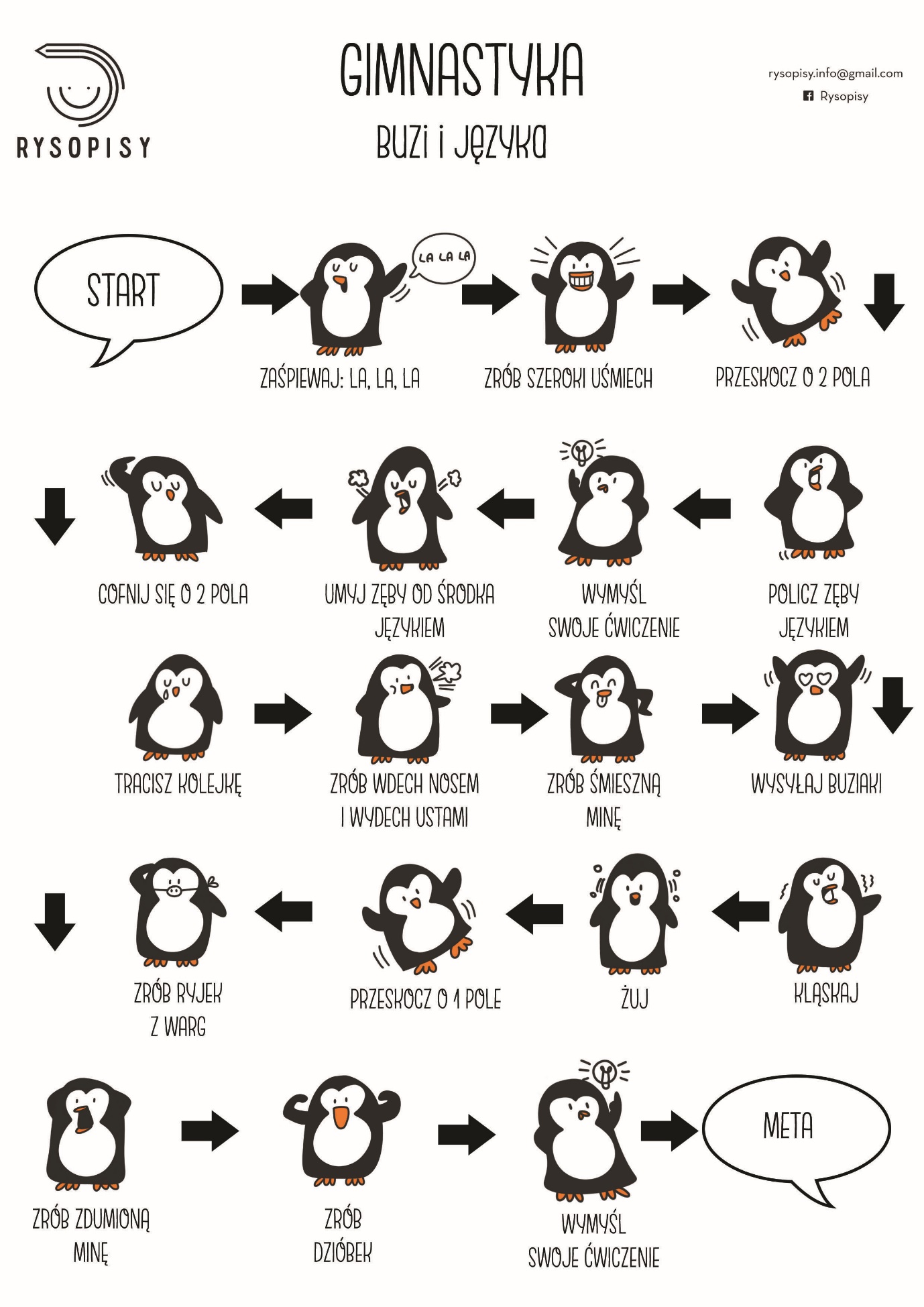 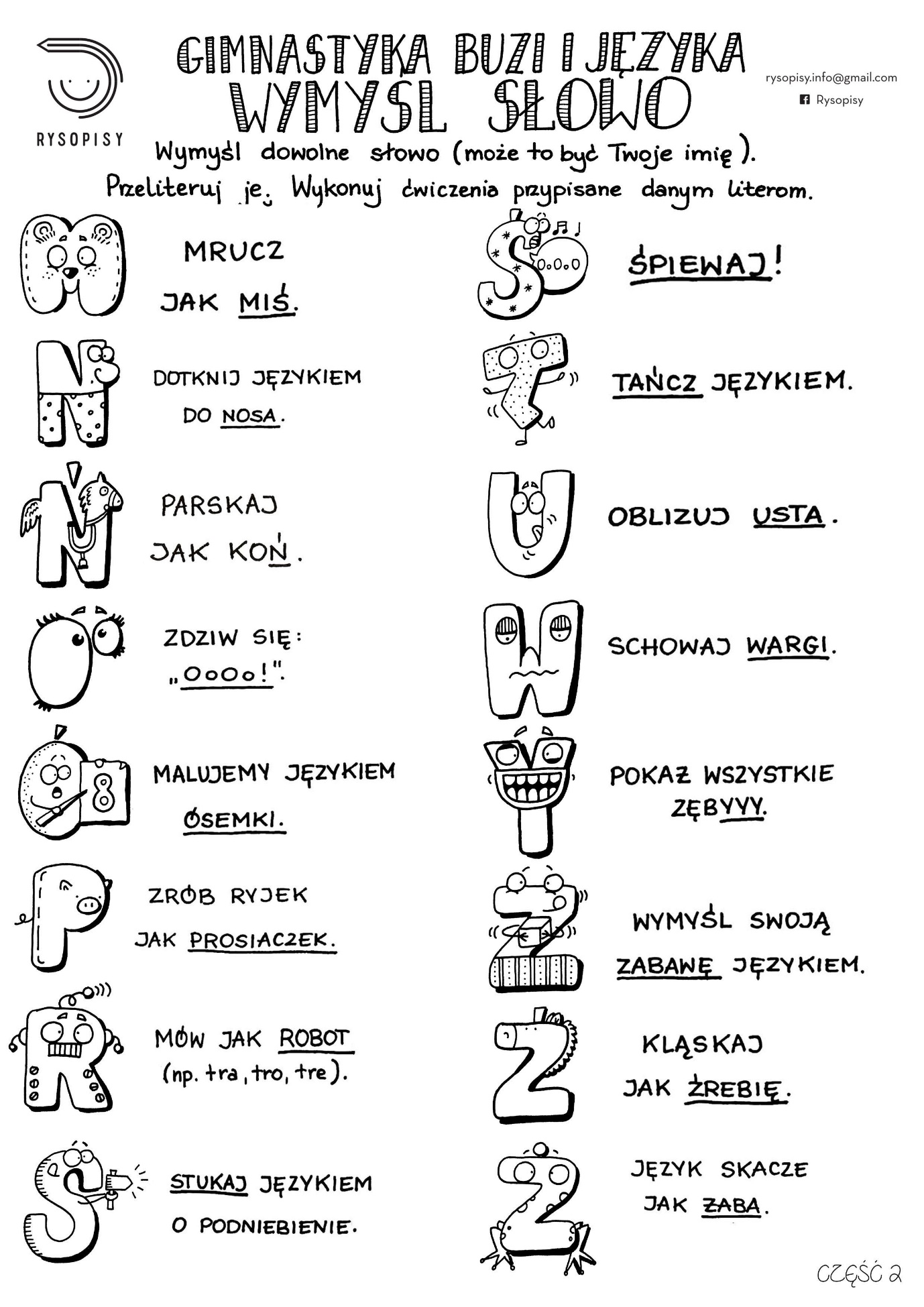 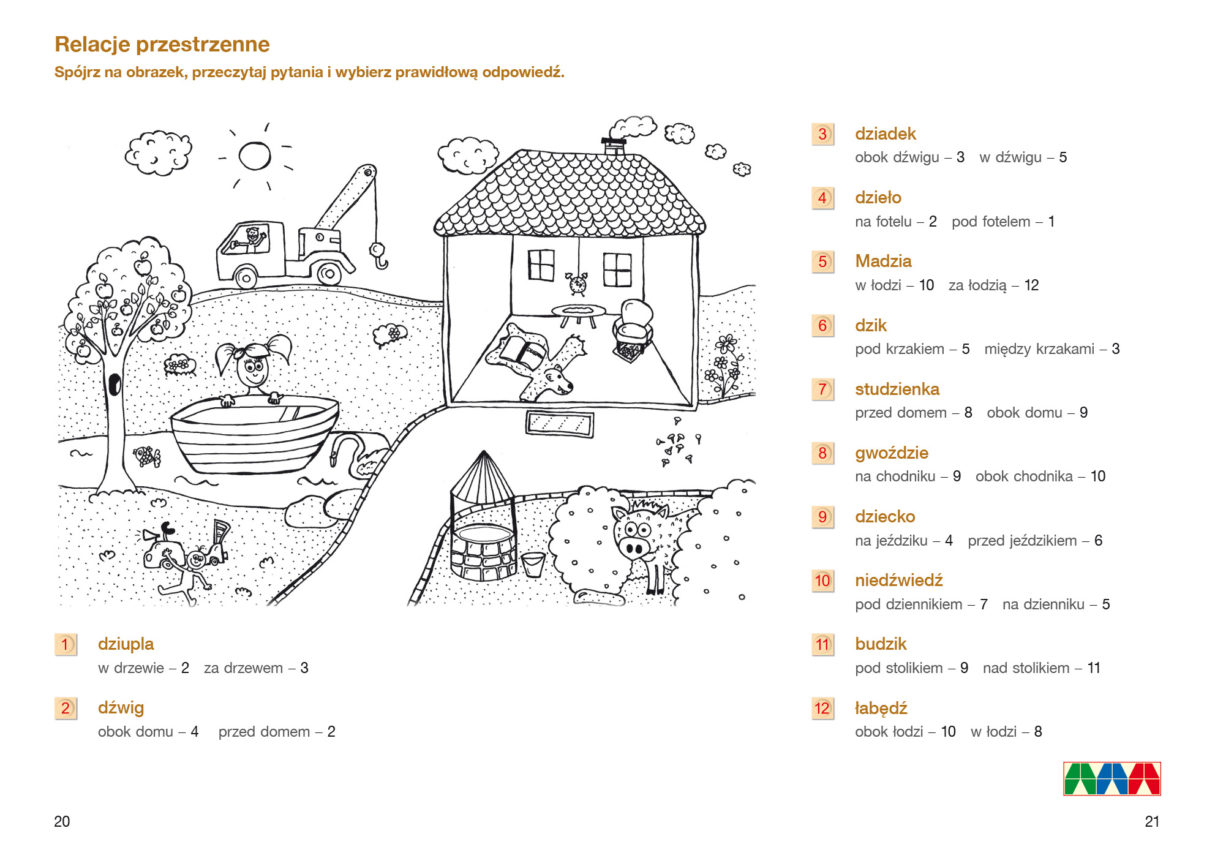 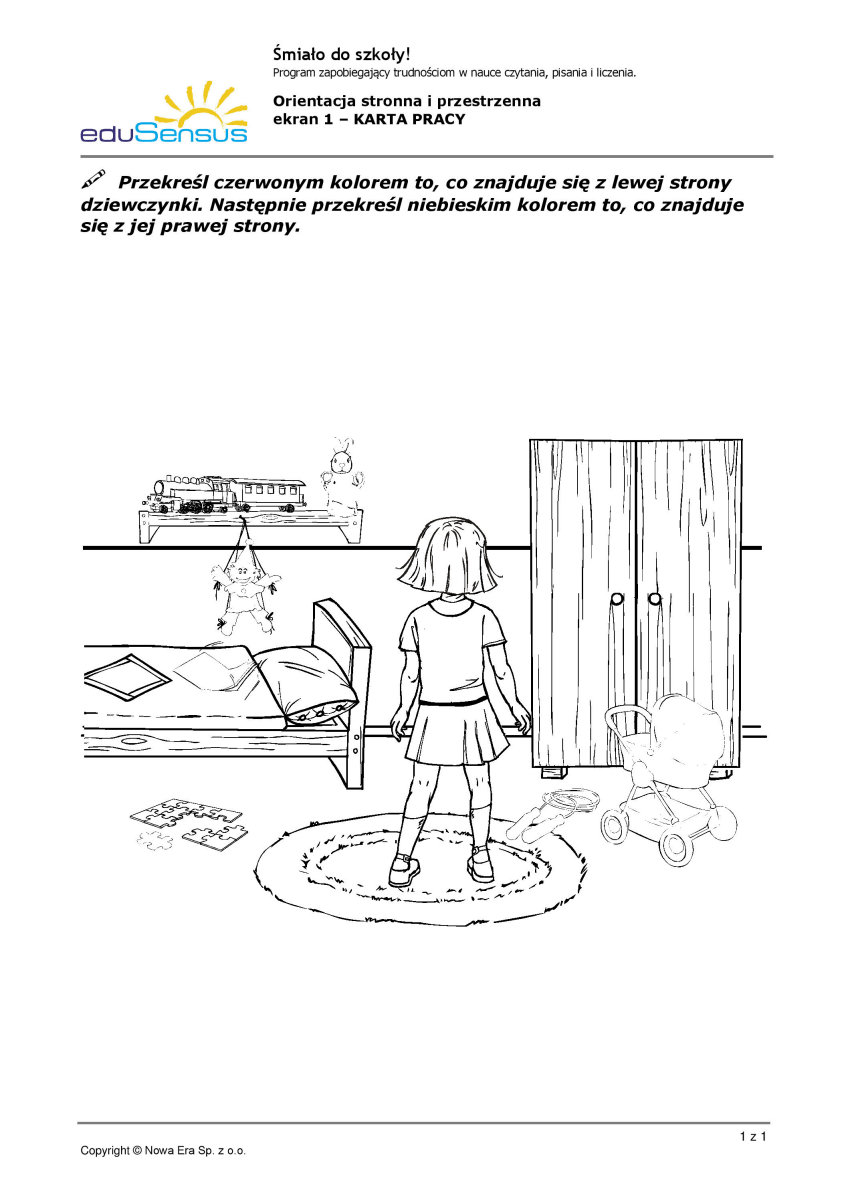 